https://biznes-penza.ru/оборудование/Перечень технологического оборудования бизнес – инкубатор «Паршин»г. Пенза, ул. Ленина, 6№п/пНаименование оборудованияНазначениеИзображение оборудованияЦех 37 (часть 2) площадью   213 кв.м.Цех 37 (часть 2) площадью   213 кв.м.Цех 37 (часть 2) площадью   213 кв.м.Цех 37 (часть 2) площадью   213 кв.м.1Аппарат аргонно-дуговой сварки Telwin Technoloqy TIG 222AC/DC HF/LIFTСварка стальных деталей в среде защитного газа неплавящимся электродом.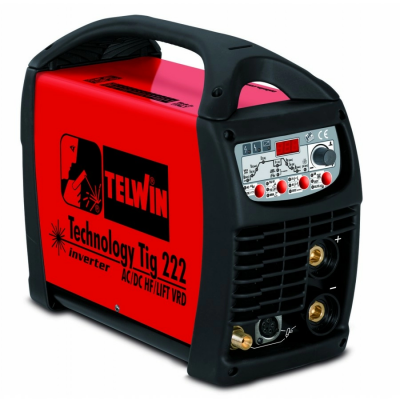 1101040000045732Машина плазменной резки MINI HORNET LSСтанок с ЧПУ для плазменной резки листового металла. Максимальный размер листа19х1500х3000мм. Максимальный вес листа 680 кг.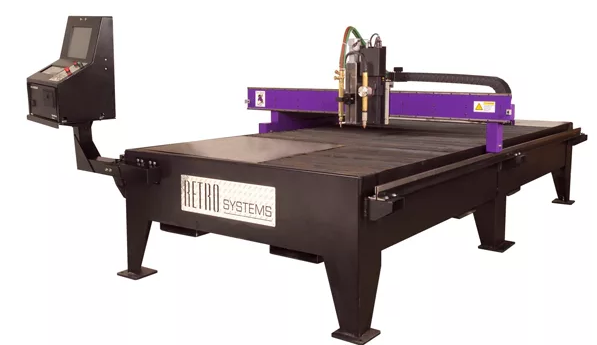 1101040000036143Станок настольно сверлильный PromaСверление отверстий Д 10 мм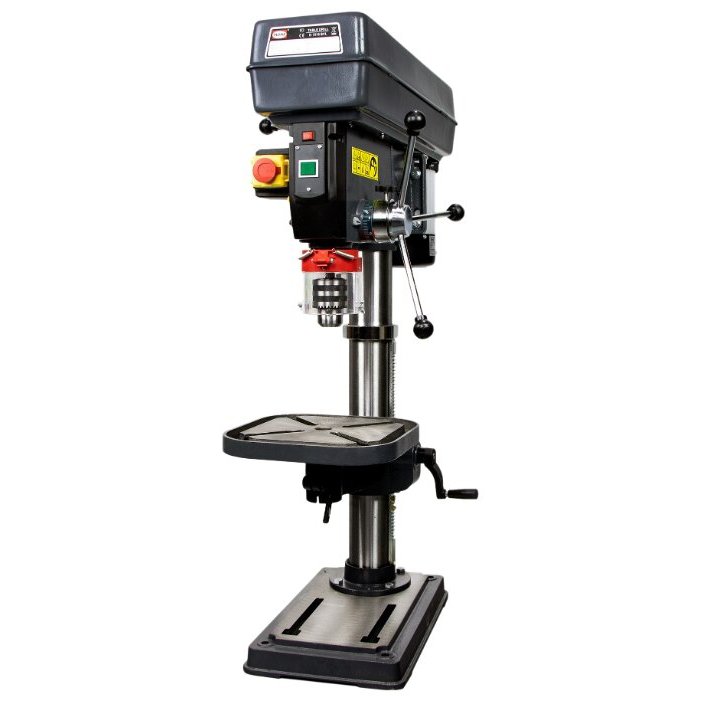 1101040000026254Станок токарно-винторезный  CS 6140/10002 шт.Токарная обработка наружных и внутренних, цилиндрических и конических поверхностей деталей диаметром до 400 мм в патроне.  Диаметром 220 мм в центрах  и длиной до 1000мм. Виды обработки: сверление, точение , нарезание наружной и внутренней резьбы (метрической, дюймовой, модульной, питчевой) резцом,  плашкой или метчиком.110104000001932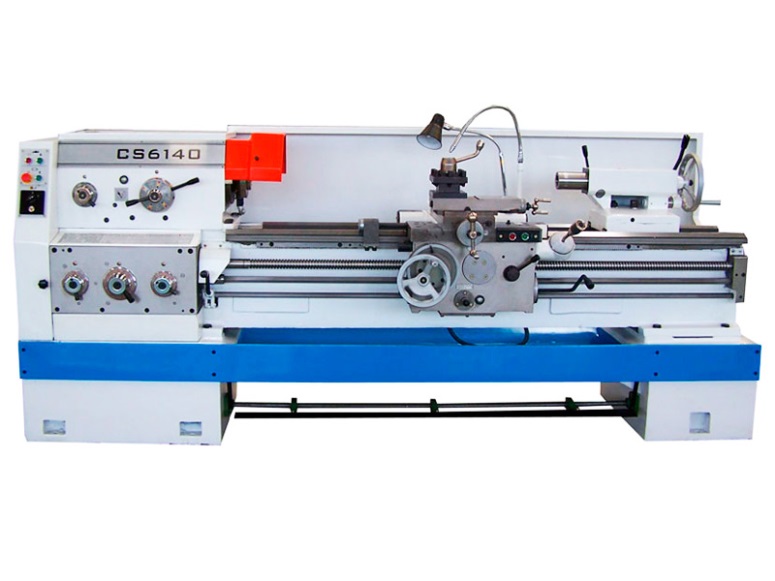 1101040000019345Станок токарно-винторезный 1К622 шт.Токарная обработка наружных и внутренних, цилиндрических и конических поверхностей деталей диаметром до 400 мм в патроне.  Диаметром 220 мм в центрах  и длиной до 1000мм . Виды обработки: сверление, точение , нарезание наружной и внутренней резьбы (метрической, дюймовой, модульной, питчевой) резцом, плашкой или метчиком.110104000001935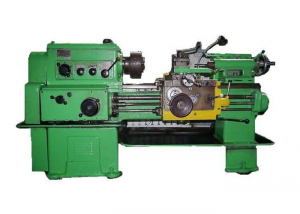 1101040000019366Станок токарный с ЧПУ РАМ 11С ТК36/750Двух координатный станок с ЧПУ. Токарная обработка наружных и внутренних, цилиндрических и конических поверхностей деталей диаметром до 360 мм .   Длина обработки мах.  750мм .  Виды обработки: сверление, точение , нарезание наружной и внутренней резьбы (метрической, дюймовой, модульной, питчевой) резцом,  плашкой или метчиком. Шести позиционная револьверная головка. 110106000001938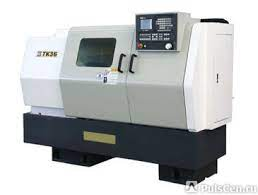 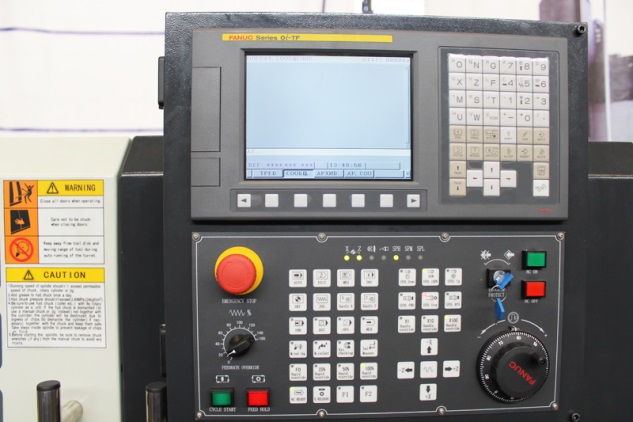 7Электроточило Sparky MBG 200LЗаточка инструмента, удаление заусенцев.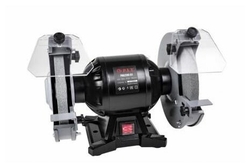 1101060000032008Компрессор сжатого воздуха "Fini" 320-50V-ES-3MПроизводительность – 235 л/минДавление – 8 атмРесивер – 50 лТип компрессора – поршневойТип смазки – безмасляныйБез осушителя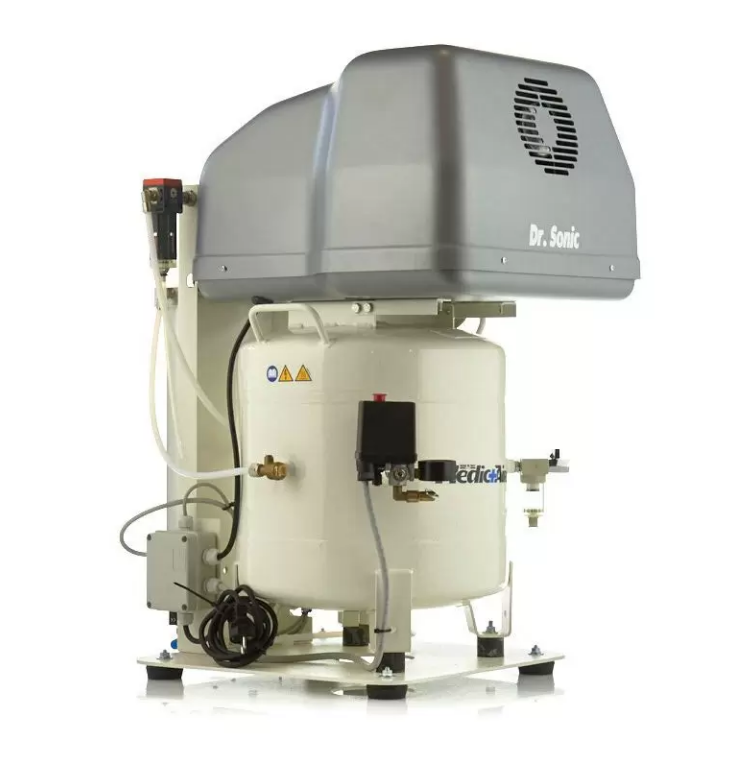 9мостовой кранГрузоподъемность 1 тоннаЦех 37 (часть 1) площадью   292,50 кв.м.Цех 37 (часть 1) площадью   292,50 кв.м.Цех 37 (часть 1) площадью   292,50 кв.м.Цех 37 (часть 1) площадью   292,50 кв.м.1Станок плоско-шлифовальный 3Б722Шлифовка плоских поверхностей различных деталей. Длина рабочей поверхности стола 1000мм, ширина стола 320 мм.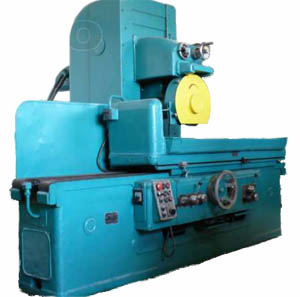 1101040000019302Станок настольно-сверлильный НС-16МСверление отверстий Д 16 мм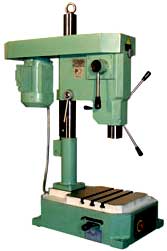 1101040000019313Станок токарныйТокарная обработка наружных и внутренних, цилиндрических и конических поверхностей деталей диаметром до 400 мм в патроне.  Диаметром 220 мм в центрах  и длиной до 1000мм. Виды обработки: сверление, точение, нарезание наружной и внутренней резьбы (метрической, дюймовой, модульной, питчевой) резцом, плашкой или метчиком.110104000001937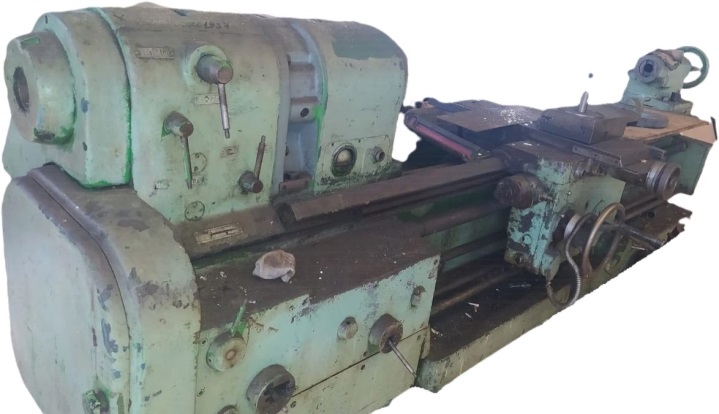 4Заточной станок ЛТШ-3Заточка инструмента, сверл диаметром до 50 мм, слесарная обработка, полировка, шлифовка.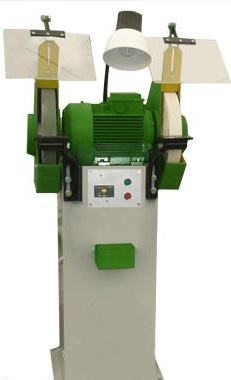 1101040000035085Зубофрезерный станок Y3150EФрезеровка цилиндрических зубчатых колес с прямым и спиральным зубом диаметром до 350 мм. Фрезеровка винтовых передач и червячных колес. Ширина обработки 250 мм, максимальный модуль обработки 6 мм.  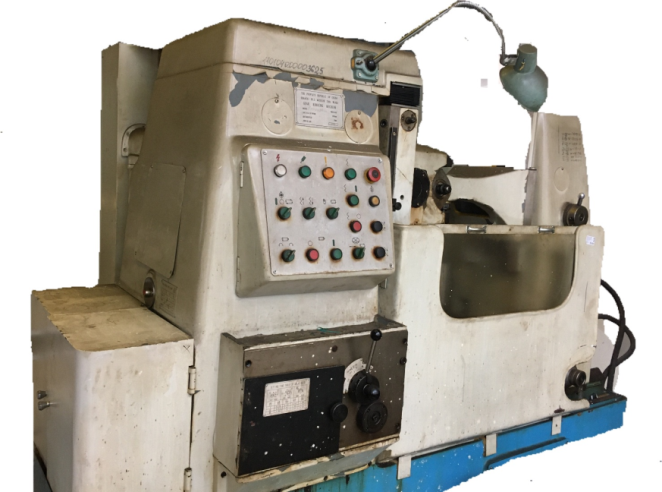 1101040000036256Настольно-сверлильный станокСверление отверстий Д 16 мм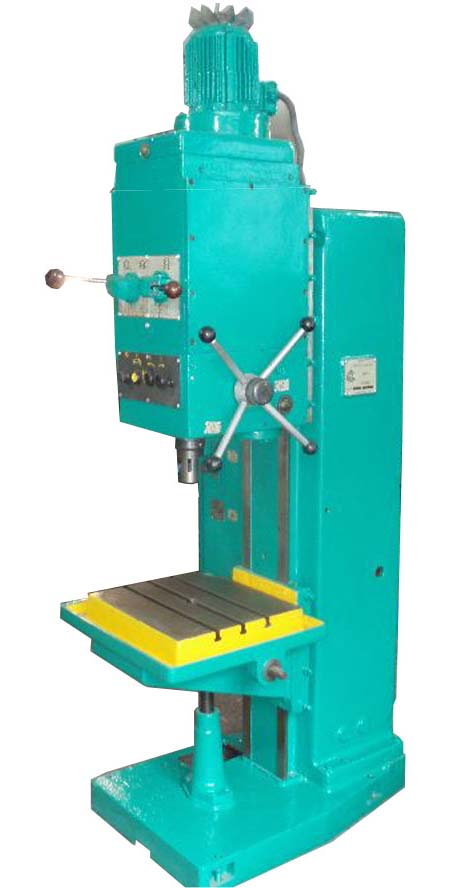 1101040000019287Токарно-винторезный станок CW 3080Токарная обработка наружных и внутренних поверхностей крупногабаритных деталей диаметром до 300мм в патроне   и длиной до 3000 мм.  Виды обработки: сверление, точение, нарезание наружной и внутренней резьбы (метрической и дюймовой) резцом, плашкой или метчиком.110104000003626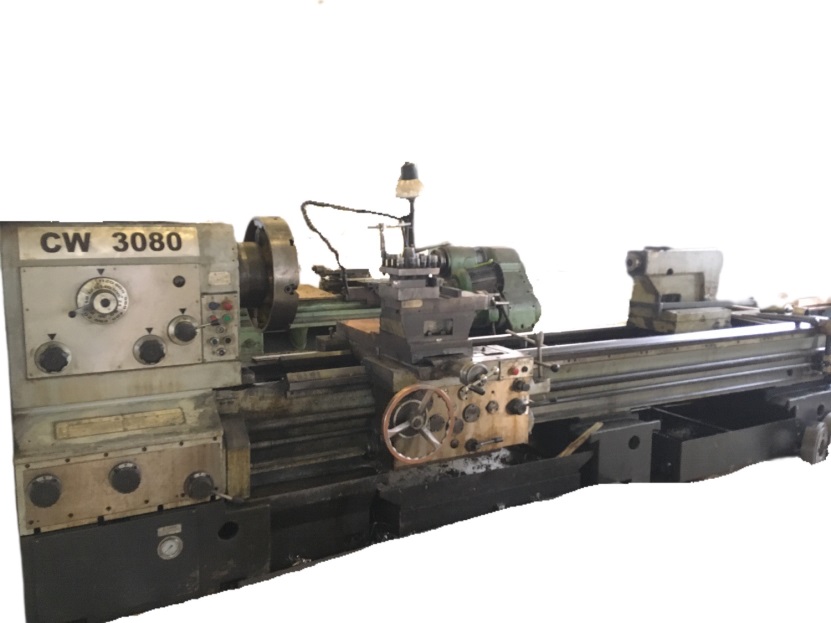 8Сварочный аппарат инверторного типа PIKO 180VRDРучная дуговая сварка плавящимся электродом до 4 мм постоянным током.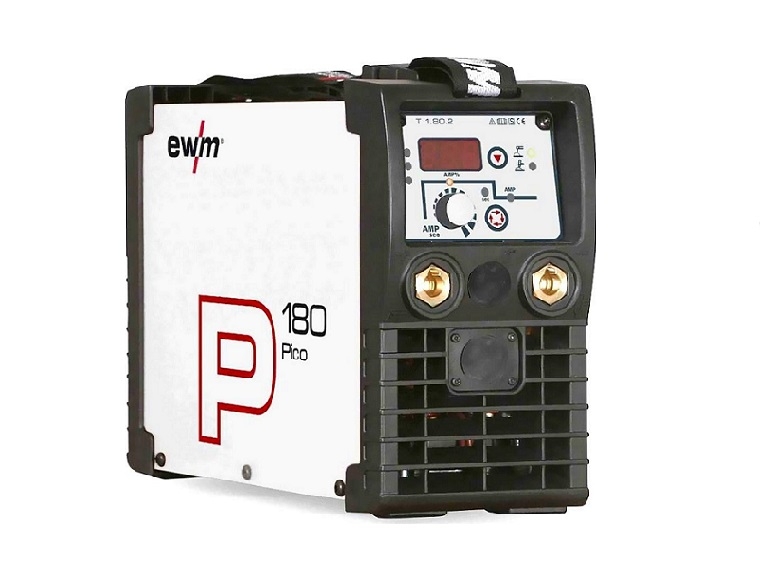 1101040000036229Ленточно- пильный станок PPS-270 THPРаспиловка заготовок из металло-проката диаметром до 270 мм. Резка под углом 45, 60 и 90  градусов.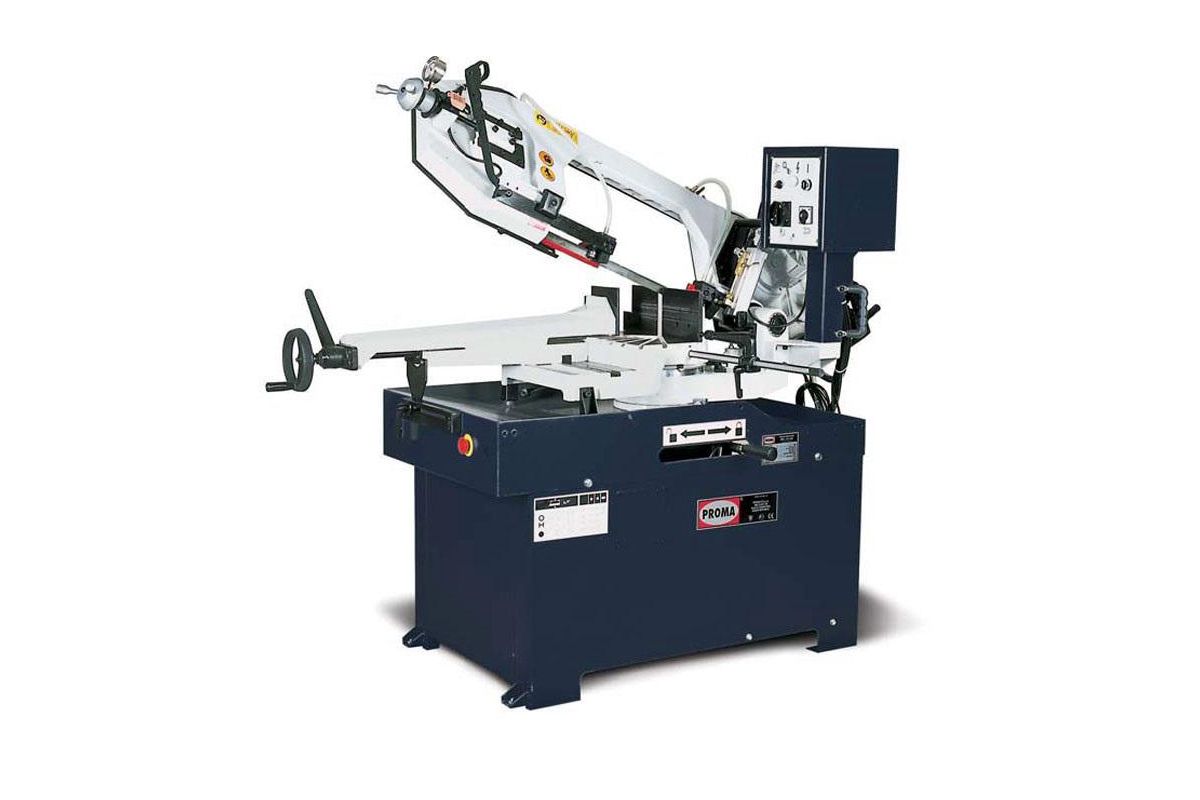 11010400000350410Торцовочная комбинированная пила Makita LS 1230Профессиональная монтажная пила для резки металлических профилей, труб, уголков. Ширина реза 150 мм, глубина 115 мм, Диаметр диска305 мм.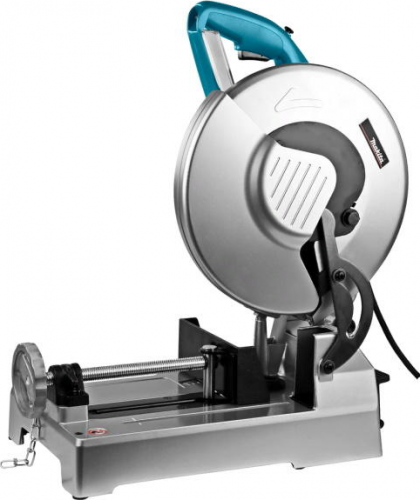 11010400000457411Абразивно-отрезной станок МОС 400Маятниковый отрезной станок для резки образивными кругами различных профилей  в поперечном направлении и под углом  от 0 до 45 градусов. Максимальный диаметр трубы 100 мм, максимальный диаметр прутка 40 мм.40 мм.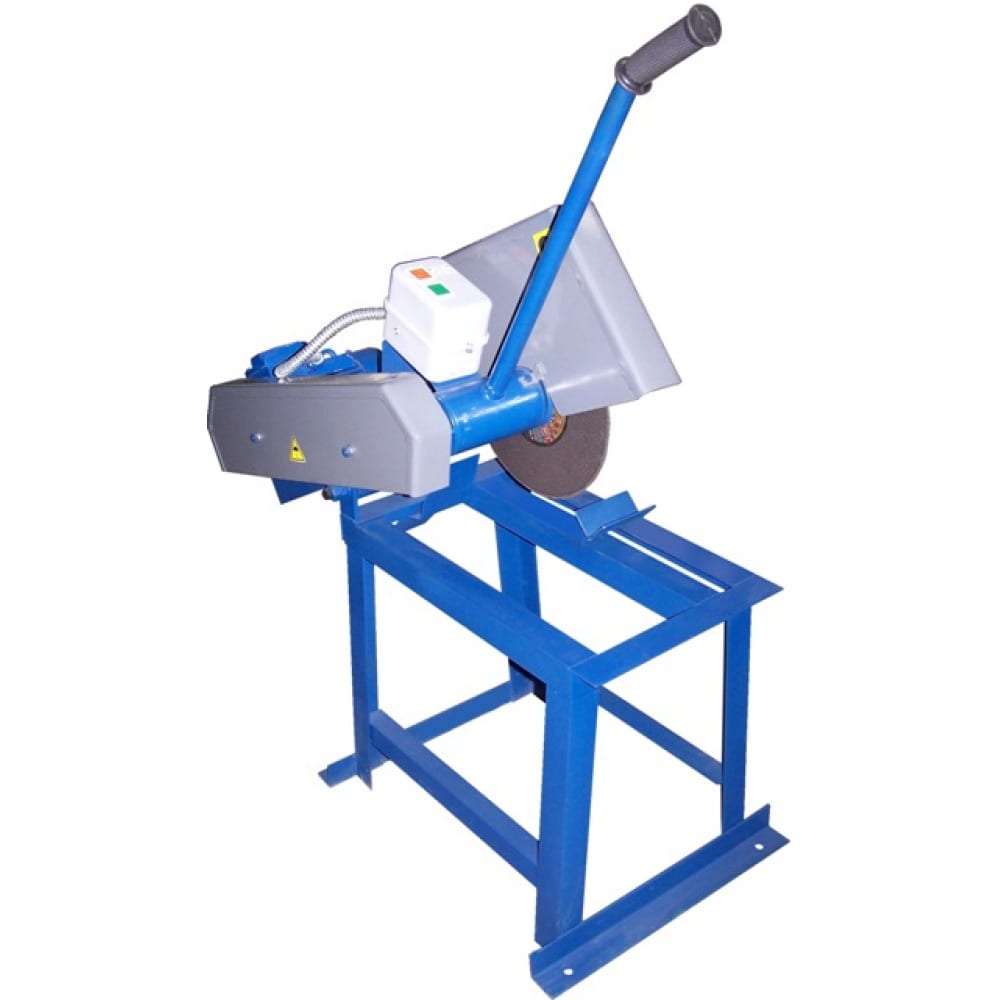 11010400000217912Настольно пазовально-долбежный станок JET JBM-5Обработка пазов в деревянных заготовках. Глубина долбления 120 мм, толщина заготовки 105 мм.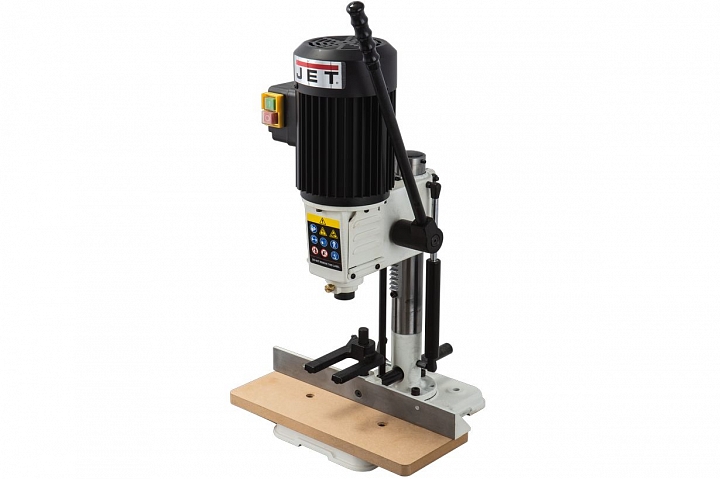 11010400000217213Комбинированный токарный станок PROMA SKF-800Токарная часть станка для точения наружных  цилиндрических и конических поверхностей деталей диаметром до 400 мм  и длиной до 750 мм. Нарезание резьбы метрической до 6 мм, дюймовой до 120 ниток на дюйм. Сверлильная часть станка для фрезерования поверхностей (диаметр фрезы до 28 мм.) и сверления отверстий до 22 мм.110104000002174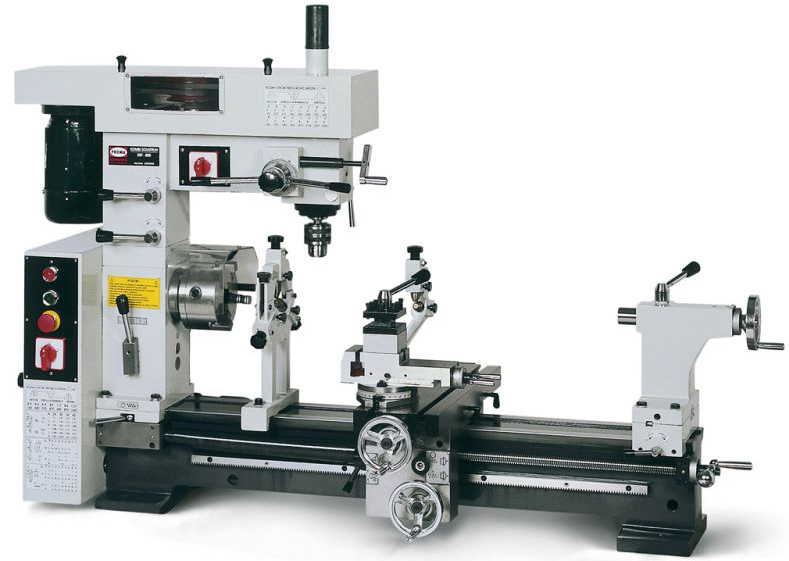 14Токарно-винторезный станок PROMA SPD-1000PТокарная обработка наружных и внутренних, цилиндрических и конических поверхностей деталей диаметром до 350 мм в патроне.  Диаметром 270 мм в центрах  и длиной до 1000 мм . Виды обработки: сверление отверстий до 22 мм, точение , нарезание наружной и внутренней резьбы (метрической с шагом до 10 мм, дюймовой до 40 ниток на дюйм) резцом, плашкой или метчиком.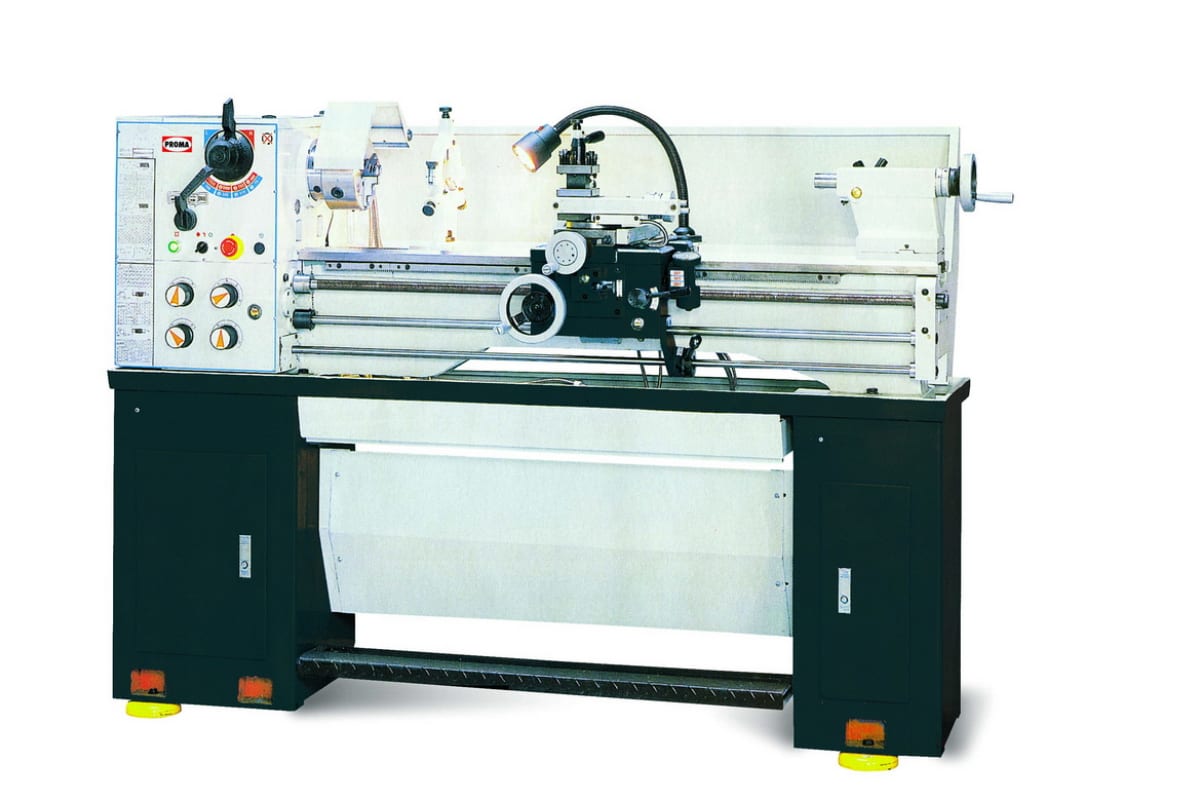 11010400000217315Станок для заточки инструмента PROMA ON-220Шлифовка и заточка сверл и фрез с цилиндрическим хвостовиком. Диаметр инструмента максимальный до 50 мм.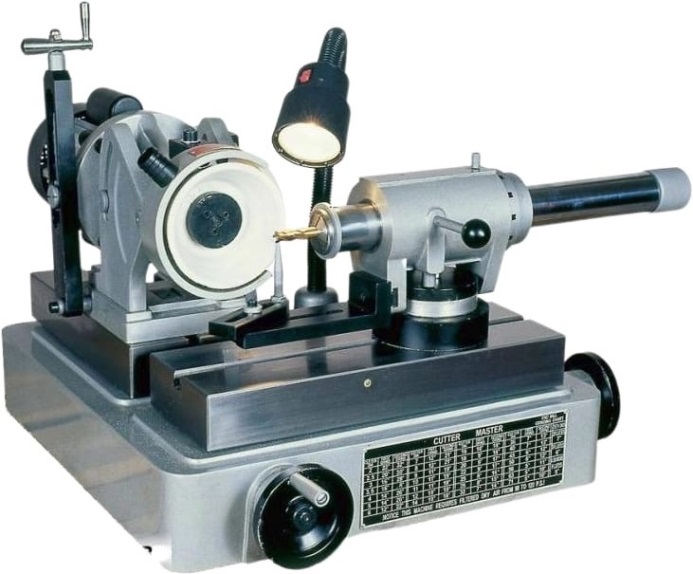 11010400000217516Сверлильный станок PROMA BZ-25B400Промышленный сверлильный станок с функцией резьбонарезания. Нарезание резьбы максимум М20,диаметр сверления максимальный 25 мм.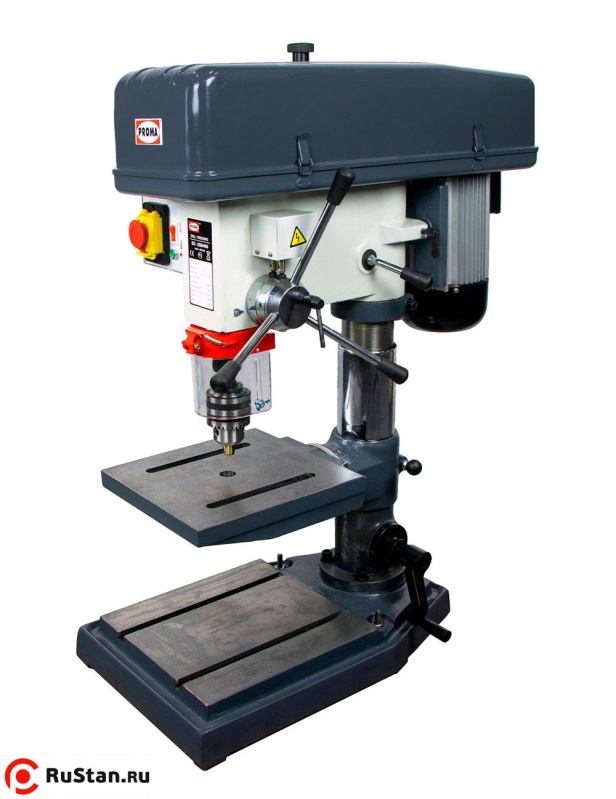 11010400000217617Точильно-шлифовальный станок 3Т634Заточка резцов и сверл диаметром от 6 до 60 мм. Слесарная обработка заусенцев на металлических деталях.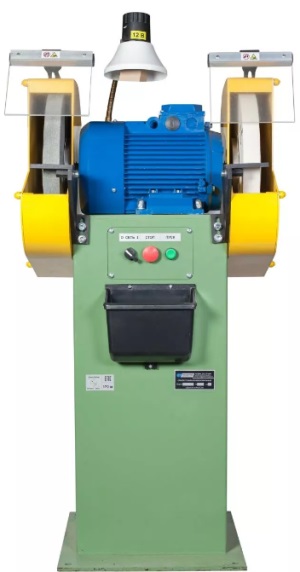 11010400000217718Фрезерный настольный станок FP-25Мини фрезерный станок для фрезерования, сверления, нарезания резьбы на горизонтальных и наклонных поверхностях небольших деталей. Диаметр сверления максимальный 34 мм, Ход фрезерования продольный 685 мм, поперечный 145 мм,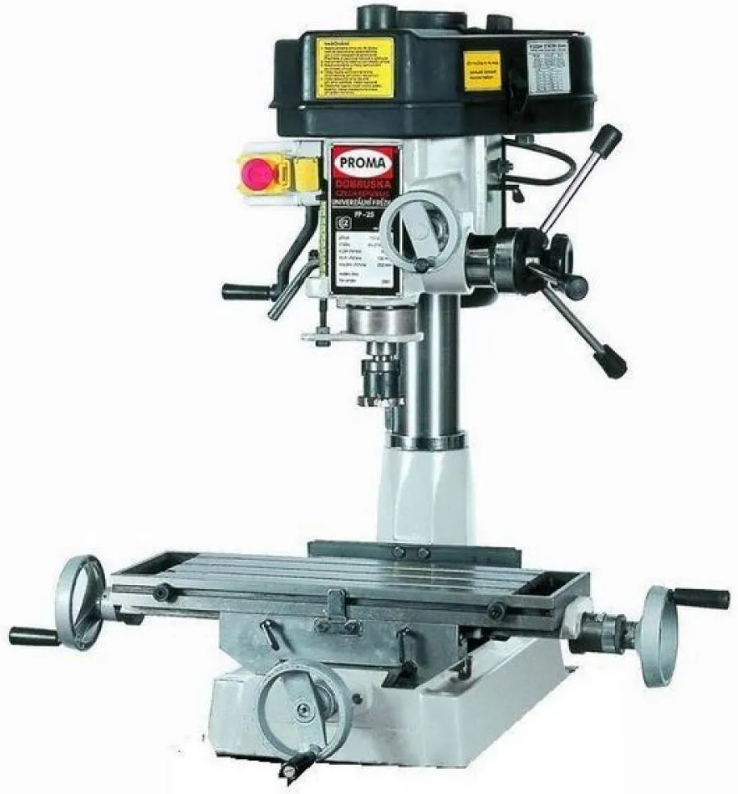 11010400000218019Лабораторная электропечь СНОЛ 6/12Термообработка (закалка, отжиг) различных материалов при температуре 1250 град. Габариты камеры 180х270х130. Объем6 литров. Мощность 2,5 кВт.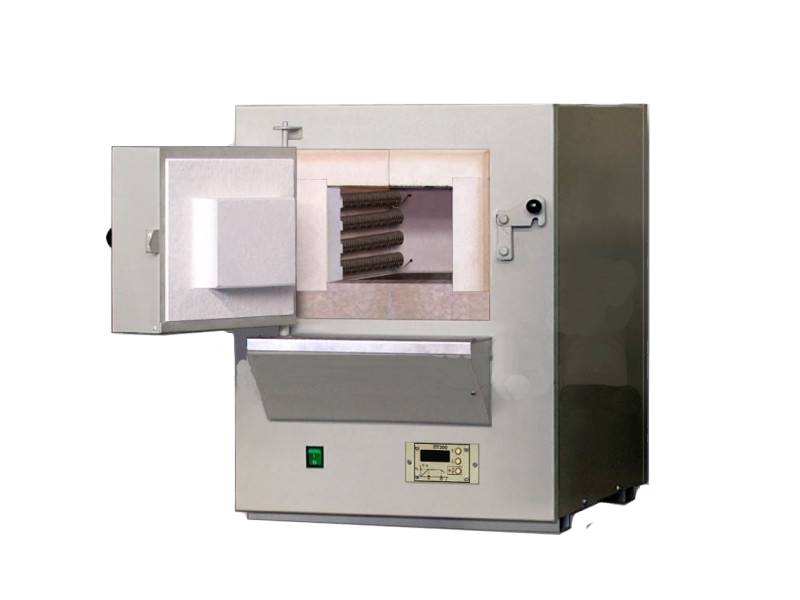 11010400000348920Станок долбежный по металлу ГД200-1Изготовление пазов, шлицев и канавок на фасонных и плоских поверхностях металлических заготовок. Наибольшая высота обрабатываемой заготовки 300 мм. Возможность долбления под углом +/- 5 градусов. Ход  долбяка 200 мм.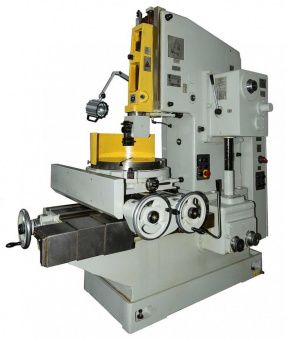 11010400000249121мостовой кранГрузоподъемность 2 тонны